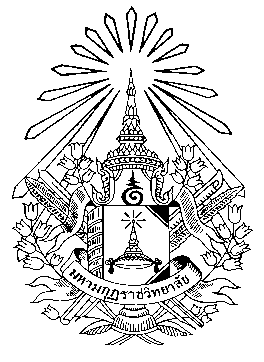 ตำแหน่งที่สมัคร	………………………………………..		ใบสมัครเข้าทำงานมหาวิทยาลัยมหามกุฏราชวิทยาลัย(กรอกข้อมูลด้วยตัวท่านเอง)ข้อมูลส่วนตัวชื่อ-นามสกุล (ภาษาไทย)....................................................................................................................................ชื่อ-นามสกุล (ภาษาอังกฤษ)...............................................................................................................................(กรณีเป็นพระภิกษุให้เขียนชื่อจริง นามสกุลจริง ฉายาที่ได้รับ และหรือสมณศักดิ์ที่ได้รับแต่งตั้ง ถ้ามี)	วันเดือนปีเกิด ............/................./.................	อายุ................ปี....................เดือน	เลขที่บัตรประชาชน □ □□□□ □□□□□ □□ □	ส่วนสูง ...........................ซ.ม.     น้ำหนัก....................กก	หมู่โลหิต □ A     □ B   	 □ AB  	  □ O	สัญชาติ................................................เชื้อชาติ..............................................ศาสนา........................................ภาวะทางทหาร   □ ได้รับการยกเว้น	□ ปลดเป็นทหารกองหนุน    □ ยังไม่ได้รับการเกณฑ์สถานที่พักอาศัย 	ที่อยู่ปัจจุบัน………………………………………………………………………………………………………...............................ตำบล/แขวง.......................................................................อำเภอ/เขต................................................................จังหวัด........................................รหัสไปรษณีย์...................โทร..............................  Email…………………………….	ที่อยู่ตามทะเบียนบ้าน................................................................................................................................ตำบล/แขวง.....................อำเภอ/เขต......................................จังหวัด......................................ประวัติครอบครัว	ชื่อบิดา.....................................................................................อาชีพ....................................................................	ชื่อมารดา.................................................................................อาชีพ.....................................................................	ชื่อภรรยา/สามี.........................................................................อาชีพ....................................................................	มีพี่น้อง (รวมผู้สมัคร)....................คน	ชาย..................คน	หญิง..................คน    เป็นบุตรคนที่............	จำนวนบุตร..........................คน		บุตรชาย.............................คน	บุตรหญิง.......................คน	สถานภาพ	           □ โสด		□ แต่งงาน	□ หม้าย	□ แยกกัน/หย่า		กรณีแต่งงาน            □ จดทะเบียน   □  ไม่ได้จดทะเบียน         ข้อมูลวุฒิการศึกษา	วุฒิการศึกษาตรงตามตำแหน่งที่สมัคร คือ ได้รับประกาศนียบัตร/ปริญญาบัตร.................................................		สาขาหรือวิชาเอก.............................................................ชื่อสถานศึกษา........................................................... 		สำเร็จการศึกษาเมื่อวันที่............เดือน.......................พ.ศ....................... ได้คะแนนเฉลี่ยสะสม.........................ประวัติการศึกษา (เรียงลำดับตั้งแต่วุฒิสูงไปหาต่ำ)ประวัติการอมรม/สัมมนา (แสดงเอกสารการอบรม/สัมมนา)ประวัติการทำงาน (เรียงลำดับจากปัจจุบันก่อน)ความถนัดทางภาษาผลงานทางวิชาการ (งานวิจัย/วิทยานิพนธ์)ความสามารถพิเศษข้อมูลอื่นๆ	ท่านเคยถูกฟ้องร้องดำเนินคดีหรือต้องคำพิพากษาหรือไม่ 		□ เคย          	□ ไม่เคย		ถ้าเคยอธิบาย ……………………………………………………………………………………………………………	ท่านเคยป่วยหนักและเป็นโรคติดต่อร้ายแรงมาก่อนหรือไม่		□ เคย	 	□ ไม่เคย		ถ้าเคยโปรดระบุชื่อโรค ...........................................................................................................	ท่านมีโรคประจำตัวหรือโรคเรื้อรังหรือไม่                       	□ มี	 	□ ไม่มี 	ถ้ามีโปรดระบุชื่อโรค  ..............................................................................................................	เขียนชื่อญาติ/เพื่อน ที่ทำงานอยู่ใน มมร ซึ่งท่านรู้จักดี (ถ้ามี)......................................................................	เขียนชื่อ ที่อยู่ โทรศัพท์ และอาชีพของผู้ที่อ้างถึง 2 คน (ซึ่งไม่ใช่ญาติ หรือนายจ้างเดิม) ที่รู้จักคุ้นเคยกับตัวท่านดี	1........................................................................................................................................................................................................................................................................................................................................................	2........................................................................................................................................................................................................................................................................................................................................................หลักฐานที่แนบได้แนบหลักฐานต่าง ๆ ซึ่งได้ลงชื่อรับรองสำเนาถูกต้องแล้วมาพร้อมกับใบสมัครรวม................ฉบับ คือ(  ) สำเนาประกาศนียบัตร/ปริญญาบัตร/ระเบียนแสดงผลการเรียน (  ) สำเนาบัตรประจำตัวประชาชนหรือบัตรประจำตัวข้าราชการ หรือหนังสือสุทธิ     (  ) ใบรับรองแพทย์     (  ) หนังสือรับรองจากผู้บังคับบัญชา (กรณีที่จะต้องยื่น)(  ) อื่น ๆ คือ …………………………………………………………………………………………………………………………..……………………………………………………………………………………………………………………………………………………………………………………………………………………………………………………………………………………………………………………………………กรณีฉุกเฉิน บุคคลที่ติดต่อได้…………………..……...........................เกี่ยวข้องกับผู้สมัคร.................................ที่อยู่ ...........................................................................................................................................................................   ............................................................................................................ โทร. ......................................................….....ข้าพเจ้าขอรับรองว่า ข้อความดังกล่าวทั้งหมดในใบสมัครนี้เป็นความจริงทุกประการ หลังจากมหาวิทยาลัยมหามกุฏราชวิทยาลัยรับทำงานแล้ว หากปรากฏว่า ข้อความในเอกสารที่นำมาแสดงไม่เป็นความจริง มหาวิทยาลัยมีสิทธิ์ที่จะเลิกจ้างข้าพเจ้า โดยไม่ต้องจ่ายเงินชดเชยหรือค่าเสียหายใด ๆ ทั้งสิ้นลงชื่อ...............................................ผู้สมัครงาน(...........................................................)................../........................./....................สำหรับเจ้าหน้าที่................................................................................................................................................................................................................................................................................................................................................................................................................................................................................................................................................................................................................................................................................................................................................ลงชื่อ..........................................................    (...........................................................)    ................../........................./....................ระดับการศึกษาชื่อวุฒิสาขา/วิชาเอกสถาบันที่สำเร็จช่วง พ.ศ. ที่ศึกษาคะแนนเฉลี่ยลำดับหัวข้อการอบรม/สัมมนาระหว่างวันที่ชื่อและสถานที่ทำงานระยะเวลา(จากปี / ถึงปี)ตำแหน่งงานค่าจ้าง เงินเดือนเหตุผลที่ออก1.2.3.4.ภาษาพูดพูดพูดเขียนเขียนเขียนอ่านอ่านอ่านภาษาดีปานกลางพอใช้ดีปานกลางพอใช้ดีปานกลางพอใช้ภาษาไทยภาษาอังกฤษอื่นๆปี พ.ศ.หัวข้อที่ทำการวิจัยโปรแกรมคอมพิวเตอร์   □ Microsoft word     □ Microsoft excel     □ Photoshop     □ SPSS        ขับรถจักรยานยนต์      □ ได้          □ ไม่ได้               ใบขับขี่เลขที่ …………………………………………………ขับรถยนต์     		        □ ได้           □ ไม่ได้               ใบขับขี่เลขที่ …………………………………………………มียานพาหนะส่วนตัวหรือไม่       □ ไม่มี      □ มี โปรดระบุ ชนิด/ยี่ห้อ/รุ่น ……………………………....................ความสามารถพิเศษอื่นๆ    …………………………………………………………………………………………………………………….………………….……………............................................………………………………………………………………………………….